Supplementary Table 1: Read code list to define SMI Supplementary Table 2: ICD-10 codes to determine primary diagnosis of first episode of an admissionSupplementary Table 3: Model selection processWe compared unadjusted models using Poisson, then zero-inflated Poisson, negative binomial and zero inflated negative binomial for the two primary and two secondary outcomes. We found that zero-inflated models did not improve model fit substantially and given the easily interpretable nature of the negative binomial opted to use this throughout. Furthermore, zero-inflated models had issues converging when age was included as a continuous variable, and when year of index date was included. Even a reduced model did not converge for the demographic adjusted models of avoidable and accident, injury and substance misuse models. Supplementary Table 4: Code lists to define face to face primary care consultationsSupplementary Figure 1: Flow chart of cohort inclusion/exclusion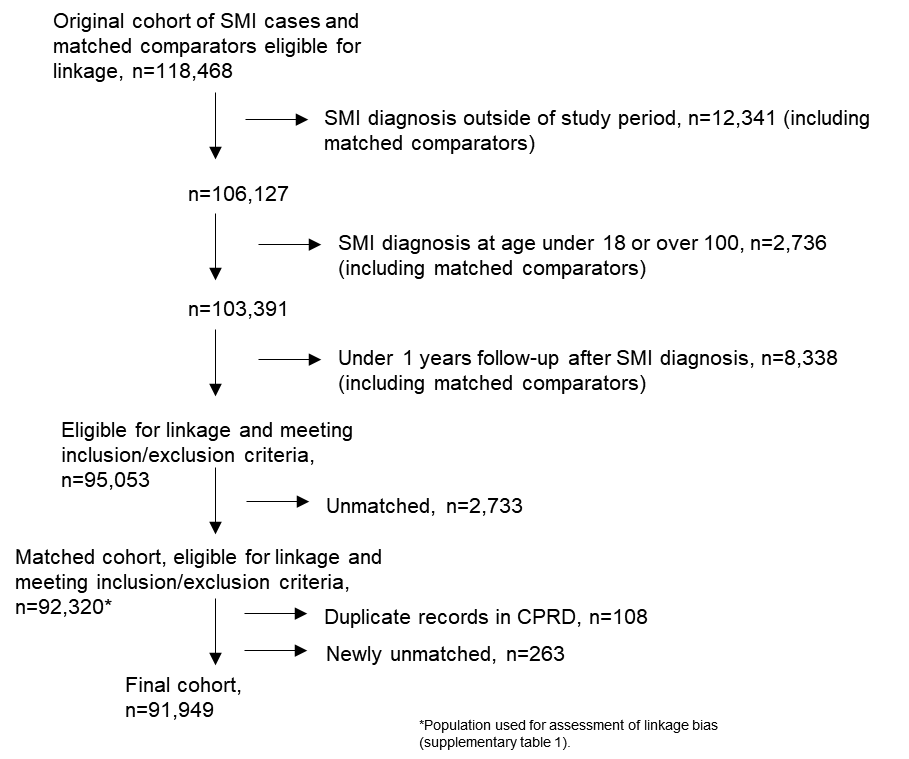 Supplementary Table 5: Comparison of patients in CPRD eligible and ineligible for linkage with HESSupplementary Table 6: Primary care consultations in the year prior to index and year after index*Schiz: SchizophreniaSupplementary Table 7: Sensitivity analysis limiting follow up to the first year after diagnosis Supplementary Table 8: Sensitivity analysis investigating the impact of healthcare utilisation in the year prior to diagnosis, in those with one year baseline (n=79,080 (86.00%); SMI: 15,235 (74.07%); comparators: 63,845 (89.02%))Supplementary Table 9: Sensitivity analysis excluding the first year of follow  up after diagnosis and updating covariates to that pointSupplementary Table 10: Sensitivity analysis adjusting individual physical health conditionsSupplementary Table 11: Sensitivity analysis to investigate the effect of using a zero-inflated negative binomial model*Note, age is categorised as three age groups, and calendar year of index date is not controlled for due to lack of model convergency for the zero-inflated negative binomial modelRead codeTermGroupE110Manic disorder, single episodebipolarE110-1Hypomanic psychosesbipolarE110-99Mania/hypomaniabipolarE1100Single manic episode, unspecifiedbipolarE1101Single manic episode, mildbipolarE1102Single manic episode, moderatebipolarE1103Single manic episode, severe without mention of psychosisbipolarE1104Single manic episode, severe, with psychosisbipolarE1105Single manic episode in partial or unspecified remissionbipolarE1106Single manic episode in full remissionbipolarE110zManic disorder, single episode NOSbipolarE111Recurrent manic episodesbipolarE1110Recurrent manic episodes, unspecifiedbipolarE1111Recurrent manic episodes, mildbipolarE1112Recurrent manic episodes, moderatebipolarE1113Recurrent manic episodes, severe without mention psychosisbipolarE1114Recurrent manic episodes, severe, with psychosisbipolarE1115Recurrent manic episodes, partial or unspecified remissionbipolarE1116Recurrent manic episodes, in full remissionbipolarE111zRecurrent manic episode NOSbipolarE114Bipolar affective disorder, currently manicbipolarE114-1Manic-depressive - now manicbipolarE1140Bipolar affective disorder, currently manic, unspecifiedbipolarE1141Bipolar affective disorder, currently manic, mildbipolarE1142Bipolar affective disorder, currently manic, moderatebipolarE1143Bipolar affect disord, currently manic, severe, no psychosisbipolarE1144Bipolar affect disord, currently manic,severe with psychosisbipolarE1145Bipolar affect disord,currently manic, part/unspec remissionbipolarE1146Bipolar affective disorder, currently manic, full remissionbipolarE114zBipolar affective disorder, currently manic, NOSbipolarE115Bipolar affective disorder, currently depressedbipolarE115-1Manic-depressive - now depressedbipolarE1150Bipolar affective disorder, currently depressed, unspecifiedbipolarE1151Bipolar affective disorder, currently depressed, mildbipolarE1152Bipolar affective disorder, currently depressed, moderatebipolarE1153Bipolar affect disord, now depressed, severe, no psychosisbipolarE1154Bipolar affect disord, now depressed, severe with psychosisbipolarE1155Bipolar affect disord, now depressed, part/unspec remissionbipolarE1156Bipolar affective disorder, now depressed, in full remissionbipolarE115zBipolar affective disorder, currently depressed, NOSbipolarE116Mixed bipolar affective disorderbipolarE1160Mixed bipolar affective disorder, unspecifiedbipolarE1161Mixed bipolar affective disorder, mildbipolarE1162Mixed bipolar affective disorder, moderatebipolarE1163Mixed bipolar affective disorder, severe, without psychosisbipolarE1164Mixed bipolar affective disorder, severe, with psychosisbipolarE1165Mixed bipolar affective disorder, partial/unspec remissionbipolarE1166Mixed bipolar affective disorder, in full remissionbipolarE116zMixed bipolar affective disorder, NOSbipolarE117Unspecified bipolar affective disorderbipolarE1170Unspecified bipolar affective disorder, unspecifiedbipolarE1171Unspecified bipolar affective disorder, mildbipolarE1172Unspecified bipolar affective disorder, moderatebipolarE1173Unspecified bipolar affective disorder, severe, no psychosisbipolarE1174Unspecified bipolar affective disorder,severe with psychosisbipolarE1175Unspecified bipolar affect disord, partial/unspec remissionbipolarE1176Unspecified bipolar affective disorder, in full remissionbipolarE117zUnspecified bipolar affective disorder, NOSbipolarE11yOther and unspecified manic-depressive psychosesbipolarE11y0Unspecified manic-depressive psychosesbipolarE11y1Atypical manic disorderbipolarE11y3Other mixed manic-depressive psychosesbipolarE11yzOther and unspecified manic-depressive psychoses NOSbipolarE11zOther and unspecified affective psychosesbipolarE11z0Unspecified affective psychoses NOSbipolarE11zzOther affective psychosis NOSbipolarEu30[X]Manic episodebipolarEu30-1[X]Bipolar disorder, single manic episodebipolarEu300[X]HypomaniabipolarEu301[X]Mania without psychotic symptomsbipolarEu302[X]Mania with psychotic symptomsbipolarEu302-1[X]Mania with mood-congruent psychotic symptomsbipolarEu302-2[X]Mania with mood-incongruent psychotic symptomsbipolarEu302-3[X]Manic stuporbipolarEu30y[X]Other manic episodesbipolarEu30z[X]Manic episode, unspecifiedbipolarEu30z-1[X]Mania NOSbipolarEu31[X]Bipolar affective disorderbipolarEu31-1[X]Manic-depressive illnessbipolarEu31-2[X]Manic-depressive psychosisbipolarEu31-3[X]Manic-depressive reactionbipolarEu310[X]Bipolar affective disorder, current episode hypomanicbipolarEu311[X]Bipolar affect disorder cur epi manic wout psychotic sympbipolarEu312[X]Bipolar affect disorder cur epi manic with psychotic sympbipolarEu313[X]Bipolar affect disorder cur epi mild or moderate depressnbipolarEu314[X]Bipol aff disord, curr epis sev depress, no psychot sympbipolarEu315[X]Bipolar affect dis cur epi severe depres with psyc sympbipolarEu316[X]Bipolar affective disorder, current episode mixedbipolarEu317[X]Bipolar affective disorder, currently in remissionbipolarEu318[X]Bipolar affective disorder type IbipolarEu31y[X]Other bipolar affective disordersbipolarEu31y-1[X]Bipolar II disorderbipolarEu31y-2[X]Recurrent manic episodesbipolarEu31z[X]Bipolar affective disorder, unspecifiedbipolarEu333-2[X]Manic-depress psychosis,depressed type+psychotic symptomsbipolarE11Affective psychosesbipolarE11-1Bipolar psychosesbipolarE11-99Manic-depressive psychosesbipolarEu3z-1[X]Affective psychosis NOSbipolar146DH/O: manic depressive disorderbipolar1S42Manic moodbipolarZV111-1[V]Personal history of manic-depressive psychosisbipolarZV111-2[V]Personal history of manic-depressive psychosisbipolarEu332-3[X]Manic-depress psychosis,depressd,no psychotic symptomsbipolarE104-1Oneirophreniaother psychosisE105Latent schizophreniaother psychosisE1050Unspecified latent schizophreniaother psychosisE1051Subchronic latent schizophreniaother psychosisE1052Chronic latent schizophreniaother psychosisE1053Acute exacerbation of subchronic latent schizophreniaother psychosisE1054Acute exacerbation of chronic latent schizophreniaother psychosisE1055Latent schizophrenia in remissionother psychosisE105zLatent schizophrenia NOSother psychosisE107-1Cyclic schizophreniaother psychosisE107-99Acute schizo affective psychosisother psychosisE12Paranoid statesother psychosisE12-99Paranoiaother psychosisE120Simple paranoid stateother psychosisE121Chronic paranoid psychosisother psychosisE121-1Sander's diseaseother psychosisE122Paraphreniaother psychosisE123Shared paranoid disorderother psychosisE123-1Folie a deuxother psychosisE12yOther paranoid statesother psychosisE12y0Paranoia querulansother psychosisE12yzOther paranoid states NOSother psychosisE12zParanoid psychosis NOSother psychosisE13Other nonorganic psychosesother psychosisE13-1Reactive psychosesother psychosisE131Acute hysterical psychosisother psychosisE133Acute paranoid reactionother psychosisE133-1Bouffee deliranteother psychosisE134Psychogenic paranoid psychosisother psychosisE13yOther reactive psychosesother psychosisE13y0Psychogenic stuporother psychosisE13y1Brief reactive psychosisother psychosisE13yzOther reactive psychoses NOSother psychosisE13zNonorganic psychosis NOSother psychosisE13z-1Psychotic episode NOSother psychosisEu2[X]Schizophrenia, schizotypal and delusional disordersother psychosisEu21[X]Schizotypal disorderother psychosisEu21-1[X]Latent schizophrenic reactionother psychosisEu21-2[X]Borderline schizophreniaother psychosisEu21-3[X]Latent schizophreniaother psychosisEu21-4[X]Prepsychotic schizophreniaother psychosisEu21-5[X]Prodromal schizophreniaother psychosisEu21-6[X]Pseudoneurotic schizophreniaother psychosisEu21-7[X]Pseudopsychopathic schizophreniaother psychosisEu21-8[X]Schizotypal personality disorderother psychosisEu22[X]Persistent delusional disordersother psychosisEu220[X]Delusional disorderother psychosisEu220-1[X]Paranoid psychosisother psychosisEu220-2[X]Paranoid stateother psychosisEu220-3[X]Paraphrenia - lateother psychosisEu220-4[X]Sensitiver Beziehungswahnother psychosisEu220-5[X]Paranoiaother psychosisEu221[X]Delusional misidentification syndromeother psychosisEu221-1[X]Capgras syndromeother psychosisEu22y[X]Other persistent delusional disordersother psychosisEu22y-1[X]Delusional dysmorphophobiaother psychosisEu22y-2[X]Involutional paranoid stateother psychosisEu22y-3[X]Paranoia querulansother psychosisEu22z[X]Persistent delusional disorder, unspecifiedother psychosisEu23[X]Acute and transient psychotic disordersother psychosisEu230[X]Acute polymorphic psychot disord without symp of schizophother psychosisEu230-1[X]Bouffee deliranteother psychosisEu230-2[X]Cycloid psychosisother psychosisEu231[X]Acute polymorphic psychot disord with symp of schizophrenother psychosisEu231-1[X]Bouffee delirante with symptoms of schizophreniaother psychosisEu231-2[X]Cycloid psychosis with symptoms of schizophreniaother psychosisEu232[X]Acute schizophrenia-like psychotic disorderother psychosisEu232-1[X]Brief schizophreniform disorderother psychosisEu232-2[X]Brief schizophrenifrm psychother psychosisEu232-3[X]Oneirophreniaother psychosisEu233[X]Other acute predominantly delusional psychotic disordersother psychosisEu233-2[X]Psychogenic paranoid psychosisother psychosisEu23y[X]Other acute and transient psychotic disordersother psychosisEu23z[X]Acute and transient psychotic disorder, unspecifiedother psychosisEu23z-1[X]Brief reactive psychosis NOSother psychosisEu23z-2[X]Reactive psychosisother psychosisEu24[X]Induced delusional disorderother psychosisEu24-1[X]Folie a deuxother psychosisEu24-2[X]Induced paranoid disorderother psychosisEu24-3[X]Induced psychotic disorderother psychosisEu25[X]Schizoaffective disordersother psychosisEu250[X]Schizoaffective disorder, manic typeother psychosisEu250-1[X]Schizoaffective psychosis, manic typeother psychosisEu250-2[X]Schizophreniform psychosis, manic typeother psychosisEu251[X]Schizoaffective disorder, depressive typeother psychosisEu251-1[X]Schizoaffective psychosis, depressive typeother psychosisEu251-2[X]Schizophreniform psychosis, depressive typeother psychosisEu252[X]Schizoaffective disorder, mixed typeother psychosisEu252-1[X]Cyclic schizophreniaother psychosisEu252-2[X]Mixed schizophrenic and affective psychosisother psychosisEu25y[X]Other schizoaffective disordersother psychosisEu25z[X]Schizoaffective disorder, unspecifiedother psychosisEu25z-1[X]Schizoaffective psychosis NOSother psychosisEu2y[X]Other nonorganic psychotic disordersother psychosisEu2y-1[X]Chronic hallucinatory psychosisother psychosisEu2z[X]Unspecified nonorganic psychosisother psychosisEu2z-1[X]Psychosis NOSother psychosisE11-3Manic psychosesother psychosisE1zNon-organic psychosis NOSother psychosis146HH/O: psychosisother psychosisE1Non-organic psychosesother psychosisE1yOther specified non-organic psychosesother psychosisEu531-1[X]Puerperal psychosis NOSother psychosisEu843-4[X]Symbiotic psychosisother psychosisE10Schizophrenic disordersschizophreniaE10-98Schizophrenic psychoses NOSschizophreniaE10-99Schizophrenic psychosesschizophreniaE100Simple schizophreniaschizophreniaE100-1Schizophrenia simplexschizophreniaE1000Unspecified schizophreniaschizophreniaE1001Subchronic schizophreniaschizophreniaE1002Chronic schizophrenicschizophreniaE1003Acute exacerbation of subchronic schizophreniaschizophreniaE1004Acute exacerbation of chronic schizophreniaschizophreniaE1005Schizophrenia in remissionschizophreniaE100zSimple schizophrenia NOSschizophreniaE101Hebephrenic schizophreniaschizophreniaE1010Unspecified hebephrenic schizophreniaschizophreniaE1011Subchronic hebephrenic schizophreniaschizophreniaE1012Chronic hebephrenic schizophreniaschizophreniaE1013Acute exacerbation of subchronic hebephrenic schizophreniaschizophreniaE1014Acute exacerbation of chronic hebephrenic schizophreniaschizophreniaE1015Hebephrenic schizophrenia in remissionschizophreniaE101zHebephrenic schizophrenia NOSschizophreniaE102Catatonic schizophreniaschizophreniaE1020Unspecified catatonic schizophreniaschizophreniaE1021Subchronic catatonic schizophreniaschizophreniaE1022Chronic catatonic schizophreniaschizophreniaE1023Acute exacerbation of subchronic catatonic schizophreniaschizophreniaE1024Acute exacerbation of chronic catatonic schizophreniaschizophreniaE1025Catatonic schizophrenia in remissionschizophreniaE102zCatatonic schizophrenia NOSschizophreniaE103Paranoid schizophreniaschizophreniaE1030Unspecified paranoid schizophreniaschizophreniaE1031Subchronic paranoid schizophreniaschizophreniaE1032Chronic paranoid schizophreniaschizophreniaE1033Acute exacerbation of subchronic paranoid schizophreniaschizophreniaE1034Acute exacerbation of chronic paranoid schizophreniaschizophreniaE1035Paranoid schizophrenia in remissionschizophreniaE103zParanoid schizophrenia NOSschizophreniaE104Acute schizophrenic episodeschizophreniaE106Residual schizophreniaschizophreniaE106-1Restzustand - schizophreniaschizophreniaE107Schizo-affective schizophreniaschizophreniaE1070Unspecified schizo-affective schizophreniaschizophreniaE1071Subchronic schizo-affective schizophreniaschizophreniaE1072Chronic schizo-affective schizophreniaschizophreniaE1073Acute exacerbation subchronic schizo-affective schizophreniaschizophreniaE1074Acute exacerbation of chronic schizo-affective schizophreniaschizophreniaE1075Schizo-affective schizophrenia in remissionschizophreniaE107zSchizo-affective schizophrenia NOSschizophreniaE10yOther schizophreniaschizophreniaE10y-1Cenesthopathic schizophreniaschizophreniaE10y0Atypical schizophreniaschizophreniaE10y1Coenesthopathic schizophreniaschizophreniaE10yzOther schizophrenia NOSschizophreniaE10zSchizophrenia NOSschizophreniaEu20[X]SchizophreniabipolarEu200[X]Paranoid schizophreniaschizophreniaEu200-1[X]Paraphrenic schizophreniaschizophreniaEu201[X]Hebephrenic schizophreniaschizophreniaEu201-1[X]Disorganised schizophreniaschizophreniaEu202[X]Catatonic schizophreniaschizophreniaEu202-1[X]Catatonic stuporschizophreniaEu202-2[X]Schizophrenic catalepsyschizophreniaEu202-3[X]Schizophrenic catatoniaschizophreniaEu202-4[X]Schizophrenic flexibilatis cereaschizophreniaEu203[X]Undifferentiated schizophreniaschizophreniaEu203-1[X]Atypical schizophreniaschizophreniaEu204[X]Post-schizophrenic depressionschizophreniaEu205[X]Residual schizophreniaschizophreniaEu205-1[X]Chronic undifferentiated schizophreniaschizophreniaEu205-2[X]Restzustand schizophrenicschizophreniaEu206[X]Simple schizophreniaschizophreniaEu20y[X]Other schizophreniaschizophreniaEu20y-1[X]Cenesthopathic schizophreniaschizophreniaEu20y-2[X]Schizophreniform disord NOSschizophreniaEu20y-3[X]Schizophrenifrm psychos NOSschizophreniaEu20z[X]Schizophrenia, unspecifiedschizophreniaEu232-4[X]Schizophrenic reactionschizophreniaZV110[V]Personal history of schizophreniaschizophrenia1464H/O: schizophreniaschizophreniaAdditional EMIS codesTermGroupEMISQHY1HypomanicbipolarEGTON118Obsessional compulsive psychosisother psychosisEMISCDE13Delusionsother psychosisEMISICD10|F2381Other acute and transient psychotic disorders, with associated acute stressother psychosisEMISQPA1Paranoidother psychosisEMISICD10|F2018Hebephrenic schizophrenia, otherschizophreniaEMISICD10|F2035Undifferentiated schizophrenia, complete remissionschizophreniaEMISICD10|F2041Post-schizophrenic depression, episodic with progressive deficitschizophreniaEMISICD10|F2054Residual schizophrenia, incomplete remissionschizophreniaEMISICD10|F2065Simple schizophrenia, complete remissionschizophreniaEMISICD10|F2098Schizophrenia, unspecified, otherschizophreniaPhysical health admissionICD-10Infections and parasitic diseaseA00-B99NeoplasmsC00-D48Diseases of the bloodD50-D89Endocrine, nutritional and metabolic diseaseE00-E90Diseases of the nervous systemG00-G99Diseases of the eye and adnexaH00-H59Diseases of the ear and mastoid processH60-H95Diseases of the circulatory systemI00-I99Diseases of the respiratory systemJ00-J99Diseases of the digestive systemK00-K93Diseases of the skin and subcutaneous tissueL00-L99Diseases of the musculoskeletal system and connective tissueM00-M99Diseases of the genitourinary systemN00-N99Symptoms and signs involving the circulatory and respiratory systemR00-R09Symptoms and signs involving the digestive system and abdomenR10-R19Symptoms and signs involving the skin and subcutaneous tissueR20-R23Symptoms and signs involving the nervous and musculoskeletal systemsR25-R29Symptoms and signs involving the urinary systemR30-R39Fever of unknown origin NOSR50Headache NOSR51Pain NOSR52Malaise and fatigue NOSR53Syncope and collapse NOSR55Convulsions NOSR56Shock NOSR57Enlarged lymph nodes NOSR59CachexiaR64Systemic inflammatory response syndromeR65Hypothermia not associated with low environmental temperatureR68.0Elevated erythrocytesR70Abnormality of red blood cellsR71Abnormality of white blood cellsR72Elevated blood glucoseR73Abnormal serum enzyme levelsR74Laboratory evidence of HIVR75Other abnormal immunological findings in serumR76Other abnormalities of plasma proteinsR77Other abnormalities of blood chemistryR79Other abnormal findings in urineR80.2 - R82.4; R82.6-R82.9Abnormal findings on examination of other bodily fluidR83-R89Abnormal findings on diagnostic imaging/function studiesR90-R94New disease of uncertain aetiologyU00 -U 49Bacterial agent resistant to antibioticsU80-U89General health checkZ00.0-Z00.3; Z00.6-Z00.8General health check Z01 - Z02Observation for suspected TBZ03.0Observation for suspected malignant neoplasmZ03.1Other observationZ03.3-Z03.5; Z03.8; Z03.9Malignant neoplasm follow upZ08Follow up after radiotherapyZ09.1Follow up after chemotherapyZ09.2Health check of subpopulationsZ10Infectious disease screeningZ11Cancer screeningZ12Screening for other diseasesZ13.0-Z13.2; Z13.5-6; Z13.; Z13.9Infectious disease health hazardZ20-Z29Prophylactic surgeryZ40Management of implanted deviceZ45DialysisZ49Cardiac rehabilitationZ50RadiotherapyZ51.0ChemotherapyZ51.1; Z51.2Desensitisation to allergensZ51.6Convalescence following radiotherapyZ54.1Convalescence following chemotherapyZ54.2Dietary counsellingZ71.3HIV counsellingZ71.7Family history of cancerZ80Personal history of cancerZ85Personal history of other diseasesZ86.0-Z86.3; Z86.6-Z86.7Personal history of other diseasesZ87.0-Z87.4; Z87.6-Z87.8Personal history of allergyZ88; Z91.0Transplant statusZ94Presence of cardiovascular implants and graftsZ95Accident, injuries and substance misuseFindings of drugs or other substances not normally found in bloodR78InjuriesS00-S99InjuriesT00-T14Foreign bodiesT15-T19Burns and corrosionsT20-T32FrostbiteT33-T35PoisoningT36-T65Unspecified external causeT66-T78Complications of traumaT79Sequelae of injuries/poisoningT90-98AccidentsV01-X59Intentional self-harmX60-X84AssaultX85-Y09Undetermined intentY10-Y34WarY35-Y36Sequelae of external causesY85-Y87Sequelae of external causesY89Evidence of alcohol involvementY90 -Y91Observation for suspected toxic effect of ingested substanceZ03.6Blood alcohol/drug observationZ04.0Observation after injuryZ04.1-Z04.9Follow up after fractureZ09.4Alcohol rehabilitationZ50.2Drug rehabilitationZ50.3Convalescence following treatment of fractureZ54.4Alcohol counsellingZ71.4Drug counsellingZ71.5Tobacco counsellingZ71.6Problems related to lifestyleZ72Personal history of substance misuseZ86.4Personal history of self harmZ91.5Personal history of other physical traumaZ91.6Mental health admission (excluded from analysis)Note - these include organic e.g. dementia. Mental and behavioural disordersF00-F99Psychiatric examinationZ00.4Observation for suspected mental and behavioural disordersZ03.2Screening for mental and behavioural disordersZ13.3PsychotherapyZ50.4Convalescence following psychotherapyZ54.3Personal history of mental disorderZ86.5Personal history of psychological traumaZ91.4Potentially mental health related (exclude from analysis)Symptoms and signs involving cognition, perception, emotional states and behaviourR40-R46SenilityR54Follow up after psychotherapyZ09.3Screening for developmental disorders of childhoodZ13.4Problems related to life management difficultyZ73Maternity admissions and reproductive health (excluded from analysis)Pregnancy, childbirth, puerperiumO00-O99Certain conditions originating in the perinatal periodP00-P99Non specific symptoms peculiar to infancyR68.1Circumstances related to reproductionZ30-Z39Personal history of maternity complicationsZ87.5-Z87.6Congenital malformations, deformations and chromosomal anomalies (excluded from analysis)Q00-Q99Lack of normal physiological developmentR62Screening for congenitalZ13.7Personal history of congenitalZ87.7OtherSpeech and voiceR47-R49Haemorrhage NOSR58Oedema NOSR60HyperhidrosisR61Symptoms and signs concerning food and fluid intakeR63Dry mouthR68.2Clubbing of nailsR68.3Other specified general symptoms and signsR68.8Unknown and unspecifiedR69Elevated urine levels of drugs, medicaments and biological substancesR82.6Ill defined and unknown cause of mortalityR95-R99Complications of surgery/medical careT80-T88Complications of surgery/medical careY40-Y84Sequelae of surgical and medical careY88Nosocomial conditionY95Work related conditionY96Environmental pollution related conditionY97Lifestyle related conditionY98Examination of donor materialZ00.5Follow up after surgeryZ09.0Other follow upZ09.7-Z09.9Surgery for non medical reasonZ41Correction to plastic surgeryZ42Attention to artificial openingsZ43Fitting prosthesisZ44Fitting other deviceZ46Other orthopaedic follow upZ47Other surgical follow up careZ48Other physical therapyZ50.1Speech therapyZ50.5Orthoptic therapyZ50.6Occupational therapyZ50.7Other rehabilitationZ50.8; Z50.9Blood transfusionZ51.3Preparatory care for other careZ51.4Palliative careZ51.5Other medical careZ51.8; Z51.9DonorZ52Procedure not carried outZ53Convalescence following surgeryZ54.0Convalescence following other treatmentZ54.7-Z54.9Socioeconomic/psychosocial problemsZ55-Z65Sexual attitude/behaviour/orientation counsellingZ70Consulting on behalf of someone elseZ71.0Worried wellZ71.1Explanation of findingsZ71.2Other counsellingZ71.8-Z71.9Care dependentZ74Awaiting appropriate facilitiesZ75Other circumstancesZ76Family history of mental disorderZ81Other family history of chronic diseaseZ82-Z84Acquired absence of limbZ89Acquired absence of organZ90Personal history of non compliance/poor hygiene/poor sleep/otherZ91.1-Z91.3; Z91.8Personal history of medical treatmentZ92Artificial opening statusZ93Presence of other implantsZ96-Z97Other post surgical statesZ98-99Admission typeTestPoisson (P)Zero-inflated Poisson (ZIP)Negative binomial (NB)Zero-inflated negative binomial (ZINB)Unadjusted analysis with SMI vs no SMI as the exposureUnadjusted analysis with SMI vs no SMI as the exposureUnadjusted analysis with SMI vs no SMI as the exposureUnadjusted analysis with SMI vs no SMI as the exposureUnadjusted analysis with SMI vs no SMI as the exposureUnadjusted analysis with SMI vs no SMI as the exposurePlanned physicalAIC304681.5263160.5192737.4192741.5Planned physicalBIC304700.4263198.2192765.7192788.6Planned physicalVuong test --ZIP superior to P p<0.0001NB superior to ZIP p<0.0001NB superior to ZINBp<0.0001Emergency physical healthAIC213707179206.1152588.1152577.6Emergency physical healthBIC213725.8179243.8152616.4152624.8Emergency physical healthVuong test--ZIP superior to P p<0.0001NB superior to ZIP p<0.0001ZINB superior to NB:Raw: p=0.04NB similar to ZINB:AIC-corrected: p=0.10 BIC-corrected: p=0.16Demographic-adjusted analysis, with SMI vs no SMI as the exposure, age as a categorical variable and with index year removedDemographic-adjusted analysis, with SMI vs no SMI as the exposure, age as a categorical variable and with index year removedDemographic-adjusted analysis, with SMI vs no SMI as the exposure, age as a categorical variable and with index year removedDemographic-adjusted analysis, with SMI vs no SMI as the exposure, age as a categorical variable and with index year removedDemographic-adjusted analysis, with SMI vs no SMI as the exposure, age as a categorical variable and with index year removedDemographic-adjusted analysis, with SMI vs no SMI as the exposure, age as a categorical variable and with index year removedPlanned physicalAIC281689.12498765186327.7186171.2Planned physicalBIC281896.5250291.3186544.6186595.5Planned physicalVuong test ZIP superior to P p<0.0001NB superior to ZIP p<0.0001ZINB superior to NB p<0.0001Emergency physical healthAIC190831.3166454.2144372.6143925.2Emergency physical healthBIC191038.7166869.1144589.5144349.5Emergency physical healthVuong testZIP superior to P p<0.0001NB superior to ZIP p<0.0001ZINB superior to NB:p<0.0001CPRD GoldConsultation codeConsultation Type9Surgery consultation1Clinic33Triage39Medicine Management11Acute visit18Emergency Consultation3Follow-up/routine visit34Walk-in Centre36Co-op Surgery Consultation61Extended Hours40Community ClinicCPRD AurumMedcode IDConsultation Type1672871000006114GP Surgery1672851000006116Face to face consultation1809171000006114Routine consultation62211000000111Clinic note301141000000112Seen in GP unit1809161000006119Urgent consultation285368015Emergency appointment1809181000006112Emergency consultation1672621000006114Walk-in clinic1931821000006119Same day appointment1809191000006110Extended hours consultation1672881000006112Face to face consultation with relative/carer1850001000006116Follow up attendance face to face1928501000006119Seen in rapid access clinic at GP surgery241721000006114Patient initiated enc. NOS1839331000006117Seen in chronic obstructive pulmonary disease clinic1912191000006112Multidisciplinary team meeting with patient285223014Seen in diabetic clinicNot eligible for linkageEligible for linkagen (%)144,853 (61.07)92,320 (38.93)Data sourceCPRD Gold (%)13,052 (9.01)43,583 (47.21)CPRD Aurum (%)131,801 (91.00)48,737 (52.79)SMI diagnosis (%)   None113,269 (78.20)71,674 (77.64)   Schizophrenia7,314 (5.05)4,581 (4.96)   Bipolar11,385 (7.86)7,480 (8.10)   Other12,885 (8.90)8,585 (9.30)Age at diagnosis (median [IQR])41.63 [30.13, 56.46]41.62 [29.72, 56.94]Female (%)71478 (49.35)45,015 (48.76)Region (%)Region (%)   East Midlands2,732 (1.89)3,084 (3.34)   East of England7,206 (4.97)8,015 (8.68)   London29,060 (20.06)18,086 (19.59)   North East8,415 (5.81)1,878 (2.03)   North West31,046 (21.43)12,219 (13.24)   South Central12,735 (8.79)12,663 (13.72)   South East Coast10,013 (6.91)9,008 (9.76)   South West13,899 (9.60)12,929 (14.00)   West Midlands23,832 (16.45)10,921 (11.83)   Yorkshire And The Humber5,915 (4.08)3,517 (3.81)Patient-level IMD (%)Patient-level IMD (%)1 – least deprived2 (0.00)16,830 (18.23)23 (0.00)17,265 (18.70)32 (0.00)17,886 (19.37)43 (0.00)20,537 (22.25)5 – most deprived1 (0.00)19,655 (21.29)Missing144,842 (99.99)147 (0.16)Ethnicity (%)Ethnicity (%)   Asian7,258 (5.01)5,016 (5.43)   Black5,816 (4.02)3,157 (3.42)   Mixed1,552 (1.07)755 (0.82)   Other2,500 (1.73)2,259 (2.45)   White75,270 (51.96)42,163 (45.67)   Missing52,457 (36.21)38,970 (42.21)BMI category (heaviest ever) (%)BMI category (heaviest ever) (%)Underweight2,053 (1.42)1,278 (1.38)Normal range37,753 (26.06)24,854 (26.92)Overweight40,345 (27.85)26,216 (28.40)Obese41,798 (28.86)25,862 (28.01)   Missing22,904 (15.81)14,110 (15.28)Smoking status (most recent ever) (%)Smoking status (most recent ever) (%)Current smoker47,009 (32.45)28,467 (30.84)Ex-smoker46,671 (32.22)29,864 (32.35)Never smoker42,659 (29.45)29,784 (32.26)   Missing8,514 (5.88)4,205 (4.55)Alcohol misuse (%)8,514 (5.88)4,679 (5.07)Drug misuse (%)6,246 (4.31)3,437 (3.72)Comorbidities (%)No comorbidities67,754 (46.77)43,223 (46.82)One comorbidity35,276 (24.35)22,929 (24.84)More than one comorbidity41,823 (28.87)26,168 (28.34)Deaths (%)10,587 (7.31)6,648 (7.20)Age at death (median [IQR])80.91 [67.96, 88.27]82.11 [69.76, 89.12]Follow up time (median [IQR])4.90 [2.53, 9.05]4.74 [2.49, 8.50]Baseline time (median [IQR])8.37 [2.51, 18.09]8.07 [2.35, 18.00]1 year prior to index1 year prior to index1 year prior to index1 year prior to index1 year after index1 year after index1 year after index1 year after indexNo SMISchiz*BipolarOtherNo SMISchiz*BipolarOtherDo not have 1 year baseline7,829 (10.97)1,741 (38.24)1,842 (24.71)1,750 (20.44)None20,835 (32.78)607 (21.59)804 (14.32)1,203 (17.67)23,474(32.89)760 (16.69)836 (11.21)1,214 (14.18)1-525,587 (40.26)1,064 (37.84)1,396 (24.87)2,182 (32.04)28,661 (40.15)1,562 (34.31)1,789 (24.00)2,568 (30.00)6-10 9,816 (15.45)504 (17.92)1,304 (23.23)1,503 (22.07)10,856 (15.21)983 (21.59)1,781 (23.89)2,001 (23.38)11-205,668 (8.92)453 (16.11)1,441 (25.67)1,304 (19.15)6,450 (9.04)841 (18.47)2,030 (27.23)1,874 (21.89)>201,646 (2.59)184 (6.54)668 (11.90)618 (9.07)1,940 (2.72)407 (8.94)1,019 (13.67)903 (10.55)Median (IQR)2 (0-6)4 (1-9.25)8 (3-14)6 (2-12)2 (0-6)5 (2-11)8 (4-15)7 (2-13)Max118749617615693179146Any SMISchizophreniaBipolar disorderOther psychosesPlanned Physical health, IRR (95% CI)Crude1.06 (0.98-1.16)0.73 (0.60-0.89)1.21 (1.08-1.35)1.12 (0.99-1.26)Planned Physical health, IRR (95% CI)Demographic adjusted1.13 (1.04-1.23)0.94 (0.77-1.15)1.30 (1.17-1.45)1.07 (0.94-1.21)Planned Physical health, IRR (95% CI)Demographic, physical health and risk factor adjusted1.08 (0.99-1.18)0.93 (0.76-1.14)1.23 (1.10-1.37)1.03 (0.91-1.17)Emergency physical health, IRR (95% CI)Crude2.58 (2.39-2.77)2.05 (1.81-2.34)2.24 (2.01-2.51)3.14 (2.86-3.45)Emergency physical health, IRR (95% CI)Demographic adjusted2.63 (2.44-2.84)2.40 (2.10-2.74)2.49 (2.23-2.79)2.85 (2.58-3.15)Emergency physical health, IRR (95% CI)Demographic, physical health and risk factor adjusted2.38 (2.20-2.58)2.31 (2.02-2.66)2.26 (2.01-2.54)2.51 (2.27-2.77)Emergency accidents, injuries and substance misuse, IRR (95% CI)Crude6.25 (5.53-7.07)5.62 (4.09-7.72)5.97 (5.05-7.05)6.83 (6.06-7.70)Emergency accidents, injuries and substance misuse, IRR (95% CI)Demographic adjusted6.18 (5.46-6.98)5.81 (4.27-7.91)5.83 (4.96-6.85)6.65 (5.87-7.54)Emergency accidents, injuries and substance misuse, IRR (95% CI)Demographic, physical health and risk factor adjusted5.19 (4.57-5.89)4.94 (3.58-6.81)5.06 (4.31-5.95)5.41 (4.75-6.16)ACSC, IRR (95% CI)Crude2.86 (2.46-3.33)2.66 (2.05-3.46)2.26 (1.81-2.81)3.50 (2.80-4.36)ACSC, IRR (95% CI)Demographic adjusted2.93 (2.51-3.43)3.15 (2.38-4.16)2.45 (1.97-3.05)3.23 (2.54-4.10)ACSC, IRR (95% CI)Demographic, physical health and risk factor adjusted2.60 (2.23-3.03)3.11 (2.33-4.17)2.23 (1.76-2.82)2.68 (2.18-3.30)Non-ACSC emergency physical health, IRR (95% CI)Crude2.50 (2.31-2.71)1.90 (1.65-2.19)2.23 (1.98-2.51)3.06 (2.77-3.38)Non-ACSC emergency physical health, IRR (95% CI)Demographic adjusted2.54 (2.34-2.76)2.22 (1.92-2.57)2.48 (2.20-2.79)2.74 (2.47-3.04)Non-ACSC emergency physical health, IRR (95% CI)Demographic, physical health and risk factor adjusted2.32 (2.13-2.53)2.14 (1.84-2.49)2.25 (2.00-2.54)2.46 (2.21-2.73)Adjusted for demographic, physical health and risk factors, plus:Any SMISchizophreniaBipolar disorderOther psychosesPlanned physical health, IRR (95% CI)None1.02 (0.96-1.08)0.79 (0.69-0.89)1.21 (1.12-1.30)0.95 (0.87-1.04)Planned physical health, IRR (95% CI)Primary care 0.84 (0.79-0.89)0.67 (0.58-0.76)0.97 (0.90-1.04)0.80 (0.74-0.87)Planned physical health, IRR (95% CI)Secondary care0.99 (0.94-1.05)0.80 (0.70-0.90)1.19 (1.11-1.28)0.90 (0.83-0.98)Planned physical health, IRR (95% CI)Primary and secondary care0.84 (0.79-0.89)0.69 (0.61-0.78)0.98 (0.91-1.05)0.78 (0.72-0.85)Emergency physical health, IRR (95% CI)None1.98 (1.87-2.09)1.76 (1.60-1.94)2.00 (1.83-2.18)2.05 (1.91-2.20)Emergency physical health, IRR (95% CI)Primary care 1.69 (1.60-1.78)1.54 (1.41-1.69)1.63 (1.50-1.77)1.79 (1.67-1.93)Emergency physical health, IRR (95% CI)Secondary care1.74 (1.66-1.83)1.62 (1.48-1.78)1.77 (1.65-1.91)1.76 (1.65-1.88)Emergency physical health, IRR (95% CI)Primary and secondary care1.52 (1.44-1.59)1.45 (1.32-1.59)1.49 (1.38-1.61)1.56 (1.47-1.67)Emergency accidents, injuries and substance misuse, IRR (95% CI)None3.88 (3.61-4.17)3.53 (2.94-4.24)3.99 (3.59-4.43)3.92 (3.58-4.30)Emergency accidents, injuries and substance misuse, IRR (95% CI)Primary care 3.44 (3.21-3.68)3.13 (2.64-3.71)3.45 (3.10-3.83)3.55 (3.25-3.89)Emergency accidents, injuries and substance misuse, IRR (95% CI)Secondary care3.39 (3.16-3.63)3.08 (2.53-3.76)3.55 (3.22-3.92)3.38 (3.11-3.67)Emergency accidents, injuries and substance misuse, IRR (95% CI)Primary and secondary care3.06 (2.87-3.27)2.80 (2.33-3.37)3.14 (2.84-3.46)3.11 (2.86-3.38)ACSC, IRR (95% CI)None2.42 (2.16-2.71)2.16 (1.81-2.58)2.54 (2.11-3.04)2.43 (2.11-2.79)ACSC, IRR (95% CI)Primary care 2.13 (1.90-2.38)1.96 (1.64-2.35)2.16 (1.79-2.60)2.17 (1.90-2.47)ACSC, IRR (95% CI)Secondary care2.07 (1.87-2.28)1.93 (1.62-2.30)2.11 (1.83-2.44)2.08 (1.81-2.39)ACSC, IRR (95% CI)Primary and secondary care1.85 (1.67-2.04)1.78 (1.48-2.13)1.85 (1.58-2.15)1.88 (1.65-2.14)Non-ACSC emergency physical health, IRR (95% CI)None1.27 (1.22-1.33)1.15 (1.07-1.24)1.22 (1.14-1.30)1.36 (1.28-1.45)Non-ACSC emergency physical health, IRR (95% CI)Primary care 1.22 (1.16-1.27)1.11 (1.03-1.19)1.15 (1.08-1.22)1.31 (1.23-1.39)Non-ACSC emergency physical health, IRR (95% CI)Secondary care1.20 (1.15-1.25)1.11 (1.03-1.19)1.17 (1.10-1.24)1.27 (1.20-1.34)Non-ACSC emergency physical health, IRR (95% CI)Primary and secondary care1.16 (1.11-1.21)1.07 (1.00-1.15)1.11 (1.04-1.17)1.23 (1.16-1.30)Any SMISchizophreniaBipolar disorderOther psychosesPlanned Physical health, IRR (95% CI)Crude0.94 (0.89-1.01)0.58 (0.52-0.65)1.16 (1.08-1.26)0.94 (0.86-1.03)Planned Physical health, IRR (95% CI)Demographic adjusted1.07 (1.00-1.13)0.78 (0.70-0.87)1.31 (1.22-1.41)0.99 (0.90-1.09)Planned Physical health, IRR (95% CI)Demographic, physical health and risk factor adjusted0.98 (0.93-1.04)0.74 (0.66-0.82)1.21 (1.12-1.30)0.90 (0.82-0.98)Emergency physical health, IRR (95% CI)Crude1.98 (1.89-2.08)1.60 (1.44-1.78)1.80 (1.68-1.94)2.38 (2.24-2.54)Emergency physical health, IRR (95% CI)Demographic adjusted2.27 (2.15-2.40)2.13 (1.87-2.44)2.31 (2.12-2.52)2.31 (2.15-2.49)Emergency physical health, IRR (95% CI)Demographic, physical health and risk factor adjusted1.93 (1.83-2.04)1.90 (1.67-2.16)1.95 (1.79-2.12)1.94 (1.81-2.07)Emergency accidents, injuries and substance misuse, IRR (95% CI)Crude3.94 (3.61-4.28)3.58 (2.72-4.70)3.66 (3.27-4.09)4.43 (4.00-4.91)Emergency accidents, injuries and substance misuse, IRR (95% CI)Demographic adjusted4.48 (4.12-4.88)4.58 (3.51-5.97)4.21 (3.79-4.68)4.68 (4.24-5.18)Emergency accidents, injuries and substance misuse, IRR (95% CI)Demographic, physical health and risk factor adjusted3.64 (3.33-3.97)3.81 (2.83-5.14)3.56 (3.20-3.96)3.61 (3.28-3.97)ACSC, IRR (95% CI)Crude2.38 (2.18-2.59)2.09 (1.75-2.48)2.30 (2.01-2.63)2.61 (2.33-2.94)ACSC, IRR (95% CI)Demographic adjusted2.84 (2.56-3.16)2.64 (2.22-3.13)3.09 (2.58-3.70)2.73 (2.37-3.16)ACSC, IRR (95% CI)Demographic, physical health and risk factor adjusted2.42 (2.18-2.70)2.40 (2.04-2.81)2.56 (2.13-3.07)2.31 (2.03-2.62)Non-ACSC emergency physical health, IRR (95% CI)Crude1.89 (1.80-1.98)1.48 (1.32-1.65)1.70 (1.58-1.83)2.31 (2.16-2.47)Non-ACSC emergency physical health, IRR (95% CI)Demographic adjusted2.13 (2.01-2.25)1.99 (1.70-2.32)2.13 (1.95-2.32)2.19 (2.03-2.37)Non-ACSC emergency physical health, IRR (95% CI)Demographic, physical health and risk factor adjusted1.83 (1.73-1.94)1.78 (1.54-2.06)1.82 (1.67-1.99)1.86 (1.73-2.00)Adjusted for demographic and risk factors plus:Any SMISchizophreniaBipolar disorderOther psychosesPlanned Physical health, IRR (95% CI)Physical health (count) 1.03 (0.98-1.09)0.79 (0.71-0.88)1.26 (1.17-1.35)0.95 (0.87-1.04)Planned Physical health, IRR (95% CI)Physical health (individual conditions)1.03 (0.97-1.08)0.79 (0.71-0.88)1.25 (1.17-1.34)0.94 (0.87-1.02)Emergency physical health, IRR (95% CI)Physical health (count) 2.07 (1.97-2.18)2.03 (1.80-2.28)2.07 (1.91-2.23)2.09 (1.96-2.23)Emergency physical health, IRR (95% CI)Physical health (individual conditions)2.01 (1.91-2.12)1.98 (1.76-2.22)2.01 (1.87-2.17)2.03 (1.91-2.17)Emergency accidents, injuries and substance misuse, IRR (95% CI)Physical health (count) 4.07 (3.75-4.41)4.12 (3.13-5.42)4.00 (3.62-4.42)4.10 (3.77-4.46)Emergency accidents, injuries and substance misuse, IRR (95% CI)Physical health (individual conditions)4.03 (3.72-4.37)4.08 (3.11-5.36)3.99 (3.61-4.40)4.05 (3.73-4.39)ACSC, IRR (95% CI)Physical health (count) 2.55 (2.30-2.82)2.65 (2.25-3.12)2.57 (2.16-3.06)2.48 (2.17-2.83)ACSC, IRR (95% CI)Physical health (individual conditions)2.39 (2.17-2.64)2.45 (2.10-2.86)2.44 (2.06-2.88)2.32 (2.05-2.62)Non-ACSC emergency physical health, IRR (95% CI)Physical health (count) 1.92 (1.82-2.03)1.88 (1.65-2.14)1.96 (1.81-2.11)2.00 (1.87-2.14)Non-ACSC emergency physical health, IRR (95% CI)Physical health (individual conditions)1.92 (1.82-2.03)1.85 (1.62-2.11)1.92 (1.78-2.08)1.96 (1.83-2.10)Any SMISchizophreniaBipolar disorderOther psychosesZero inflated negative binomial modelZero inflated negative binomial modelZero inflated negative binomial modelZero inflated negative binomial modelZero inflated negative binomial modelZero inflated negative binomial modelPlanned Physical health, IRR (95% CI)Crude (OR of certain zero admissions)0.23 (0.19-0.29)0.0002 (0.0000-0.0005)16.36 (13.29-20.13)0.00002 (0.0001-0.0003)Planned Physical health, IRR (95% CI)Crude (IRR of admissions)0.97 (0.91-1.03)0.61 (0.54-0.68)1.18 (1.10-1.28) 0.97 (0.89-1.06)Planned Physical health, IRR (95% CI)Demographic adjusted (OR of certain zero admissions)0.44 (0.23-0.84)0.09 (0.004-2.19)0.50 (0.23-1.09)0.33 (0.10-1.08)Planned Physical health, IRR (95% CI)Demographic adjusted (IRR of admissions) 1.04 (0.97-1.11)0.73 (0.64-0.83)1.24 (1.15-1.34)0.98 (0.89-1.08)Emergency physical health, IRR (95% CI)Crude (OR of certain zero admissions)0.0048 (0.0016-0.0141)0.0000 (0.0000-0.0000)0.0002 (0.0000-0.0004)0.055 (0.0000-1.86e+11)Emergency physical health, IRR (95% CI)Crude (IRR of admissions)2.01 (1.90-2.12)1.61 (1.44-1.79)1.81 (1.67-1.97)2.39 (2.20-2.60)Emergency physical health, IRR (95% CI)Demographic adjusted (OR of certain zero admissions)0.67 (0.52-0.86)0.60 (0.39-0.95)0.49 (0.31-0.80)0.83 (0.59-1.17)Emergency physical health, IRR (95% CI)Demographic adjusted (IRR of admissions) 2.14 (2.02-2.28)1.93 (1.69-2.20)2.11 (1.91-2.33)2.27 (2.09-2.47)Negative binomial modelNegative binomial modelNegative binomial modelNegative binomial modelNegative binomial modelNegative binomial modelPlanned Physical health, IRR (95% CI)Crude (IRR of admissions)0.97 (0.91-1.03)0.61 (0.54-0.68)1.18 (1.10-1.28)0.97 (0.89-1.06)Planned Physical health, IRR (95% CI)Demographic adjusted (IRR of admissions) 1.07 (1.00-1.13)0.78 (0.70-0.87)1.28 (1.19-1.37)1.02 (0.93-1.12)Emergency physical health, IRR (95% CI)Crude (OR of certain zero admissions)2.08 (2.00-2.17)1.68 (1.52-1.85)1.89 (1.76-2.03)2.49 (2.34-2.64)Emergency physical health, IRR (95% CI)Demographic adjusted (IRR of admissions) 2.31 (2.20-2.43)2.09 (1.86-2.33)2.34 (2.17-2.54)2.39 (2.23-2.57)